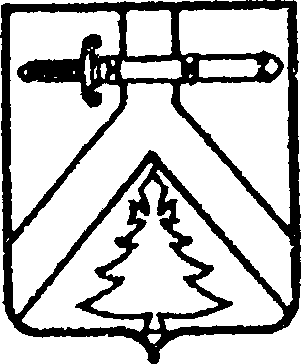 ИМИССКИЙ СЕЛЬСКИЙ СОВЕТ ДЕПУТАТОВКУРАГИНСКОГО РАЙОНА КРАСНОЯРСКОГО КРАЯ  РЕШЕНИЕ  27.03.2015 г.                                    с.Имисское                                     №84-232-рО  назначении сессии сельского Совета депутатов по   вопросу    информирования   о   деятельности органов местного самоуправления и должностныхлиц    Имисского   сельсовета    за   2014   годВ соответствии с пунктом 7 статьи  11 Устава муниципального образования Имисский сельсовет,  сельский Совет  депутатов  РЕШИЛ:Назначить сессию сельского Совета депутатов  по вопросу информирования о деятельности органов местного самоуправления и должностных лиц Имисского сельсовета за 2014 год на 21.04.2015 г. в 14.00час. в здании Имисского СДК.Информировать население  о проведении сессии сельского Совета депутатов путем опубликовании настоящего решения в газете «Имисские зори» до 10.04.2015г. и обнародования путем размещении на информационных стендах.Контроль за исполнением данного решения возложить на председателя комиссии по социальной политике (Андреев О.А.).Решение вступает в силу со дня, следующего за днем опубликования в газете «Имисские зори».Председатель Совета депутатов					А.В.ТурчановГлава сельсовета 								А.А.Зоткин 